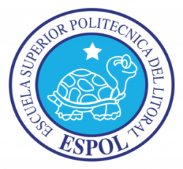 ESCUELA SUPERIOR POLITÉCNICA DEL LITORALEXAMEN DE TÉCNICAS DE EXPRESIÓN ORAL Y ESCRITA - PARCIAL INombre: _________________________________________________  Paralelo: _____  Calificación: _____                                         Docente: María Esther Granda Kuffó.Lee con atención las consignas. Cuida la ortografía, caligrafía, puntuación y sintaxis. Cada falta representa 0,10 puntos menos.1. Completa las siguientes oraciones. (7 puntos)La tesis es una idea ______________________ o _____________________, que se defiende con _______________________. Jamás es una _____________________, ni una ____________________ y siempre debe poseer un ________________________ que afirme o niegue algo; un argumento es ________________________________________________________________________________2. Encierra en un círculo la letra cuya idea NO ARGUMENTE la siguiente tesis. (3 puntos)“La ingestión de leche materna, desde el nacimiento, tiene beneficios para la salud de los infantes”.  a) Está científicamente comprobado que la leche materna estimula el sistema inmune.b) El acto de la lactancia es un momento cumbre en el desarrollo afectivo del menor.c) Si los bebés no lactan,  la madre puede tener un proceso febril por la descomposición de su leche.3. Identifica la tesis en el siguiente párrafo. (4 puntos)Las largas sequías y la deforestación del suelo propician incendios forestales que amenazan con la desaparición de gran parte del territorio amazónico. Este es uno de los motivos por el que, hace más de treinta años, la selva amazónica corre peligro. Asimismo, la explotación irresponsable del petróleo ha causado desastres irreversibles en esa región. Por ejemplo, tan solo en el 2003 hubo 138 derrames. Lo más terrible es que los seres humanos, en general, no somos conscientes del daño que provocan estas prácticas a uno de los mayores refugios de la vida animal y vegetal del planeta.Tesis: __________________________________________________________________________4. Conecta con una línea cada término y su definición. (10 puntos)Neologismo					antiguo.Impunidad					falta de castigo.Contexto					crueldad extrema.Exacerbar					íntimo, esencial.Sevicia						palabra nueva/acepción.Misoginia					entorno que da sentido a la palabra.Arcaísmo					desagarrar, arrancar, deshacer algo.Intrínseco					intensificar, extremar, exagerar.Disyuntiva 					alternativa u opción entre dos cosas.Desgajar					aversión, odio a las mujeres.5. Identificar si las siguientes oraciones están en voz activa (A) o voz pasiva (P) y transformarlas, según  corresponda. (3 puntos)América Latina reforestará 20 millones de hectáreas de tierras degradadas hasta el año 2020. (     )______________________________________________________________________________________________________________________________________________________________________________El tifón Hagupit destruyó miles de viviendas en Filipinas. (     )_______________________________________________________________________________________El cuerpo de uno de los 43 estudiantes desaparecidos en México fue identificado por las autoridades. (     )______________________________________________________________________________________________________________________________________________________________________________6. Menciona las modalidades de oraciones, según la actitud del hablante (3 puntos).______________________________________________________________________________________________________________________________________________________________________________7. A partir del siguiente texto, identificar y redactar una oración simple y cuatro diferentes tipos de oraciones compuestas coordinadas con sus respectivos conectores. Indicar el nombre. (10 puntos)    Pueblos originarios y turismo en América Latina. La conquista continúa.Tomado y adaptado de http://www.scielo.org.ar/scielo.php?pid=S1851-17322009000100005&script=sci_arttextEl turismo, uno de los pilares fundamentales del capitalismo global, es analizado –generalmente– como una actividad disociada del sistema y, por ende, también es señalado por tener problemas particulares. De esta manera se evaden los grandes temas que este plantea, comenzando por haber conformado un mundo asimétrico y un planeta amenazado por un manejo insostenible que lo coloca frente a un futuro apocalíptico. Cuando surgió como fenómeno de masas en la segunda mitad del siglo XX sus lecturas eran algo más que ingenuas. […] Pero cuando el turismo, como fenómeno masivo, comienza a mostrar los grandes impactos y su papel no solo económico sino también social y cultural en el capitalismo global, aparece el turismo alternativo como una nueva visión pura que no impacta. Buscaba plantear una alternativa al turismo de masas, algo en sí utópico dado la magnitud de personas que se mueven en el turismo masivo y el crecimiento que anualmente tiene en el ámbito mundial.Dentro del planteamiento de un turismo alternativo emergió con mayor fuerza el ecoturismo, otra de las visiones ideológicas fruto de estos nuevos movimientos pseudo progresistas. El turismo es un fenómeno complejo, en el que  todas las partes juegan un papel en el propio proceso de reproducción, adecuación, consolidación y expansión, un proceso constante dado los grandes cambios que se dan en la sociedad.Todos los grandes destinos de la segunda mitad del siglo XX se empezaron a explotar como turismo alternativo en su versión de paraísos recién descubiertos. Cuando se posicionaron en el mercado se desató una gran inversión inmobiliaria que les permitió tener una enorme capacidad de alojamiento y pasaron a ser masivos, sin embargo, en su proceso se fueron abriendo en la periferia de los mismos nuevos segmentos de turismo alternativo. Cayo Ambergris, en Belice, fue un lugar muy particular surgido en los años 1960 y para los noventa la masificación lo llevó al límite posible de capacidad de carga, quitándole las características de un destino exclusivo y sofisticado de sus comienzos, o dicho de otra forma la sobreexplotación acabó con su título de destino ideal. Asimismo, Cozumel —en México— fue un destino donde la exclusividad se relacionaba con los nombres de quienes dominaron las finanzas y la política durante las últimas décadas. Fue un lugar excepcional, que en pocos años se transformó en la capital mundial de los cruceros, pero es hoy un ejemplo de insostenibilidad al arribar más de 1.700 cruceros en el año. Las poblaciones que cuentan con grandes ciudades donde habitan pueblos originarios, como son Machu Picchu (Perú) y Tulum (México) sitios emblemáticos de los mundos inca y maya, actualmente están en peligro de colapsar por una sobre carga turística que no solo los afecta sino que les quita el papel de un lugar excepcional por el fariseo de un parque temático.Oración simple: ____________________________________________________________________________________________________________________________________________________________Oración compuesta 1: __________________________________________________________________________________________________________________________________________________________________________________________________________________________________________________Oración compuesta 2: __________________________________________________________________________________________________________________________________________________________________________________________________________________________________________________Oración compuesta 3: __________________________________________________________________________________________________________________________________________________________________________________________________________________________________________________Oración compuesta 4: __________________________________________________________________________________________________________________________________________________________________________________________________________________________________________________8. Luego de haber hecho una lectura comprensiva del texto anterior, redactar una opinión crítica sobre el tema en dos párrafos. (10 puntos) _________________________________________________________________________________________________________________________________________________________________________________________________________________________________________________________________________________________________________________________________________________________________________________________________________________________________________________________________________________________________________________________________________________________________________________________________________________________________